Claines Church Photography Competition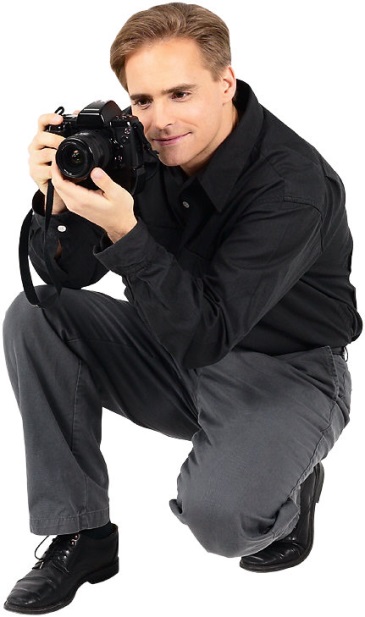 6th to 20th July 2013This competition which is being run for the first time encourages all photographers of any age to appreciate and record the beauty of Claines. The Theme Photographs should be based upon any of the following themes:Claines Church and Its SurroundingsClaines CommunityColour at Claines Claines Churchyard and its Flora and FaunaHow to enter There are three age groups: Children up to 12 (£2.50), teenagers under 18 (£3.00) and adults (£5.00).Each fee covers up to 5 images which can be chosen from any or all of the above themes.Please email your digital photo in jpg format  to ian@cramp.me.uk by Saturday 20th July 2013 with your name and the reference number given on the tear off slip below. The Church is open most weekdays and Saturdays for the duration of the  competition. Feel free to come in, take your photos and drop off you entries.For more information please contact  Ian Cramp on 01905 457749 or via ian@cramp.me.uk. Please complete and tear off the reply slip below. Please put it in the YELLOW envelope provided, together with your fee (cash or cheque made payable to Claines PCC) and place in the Communications Box by the North door of the Church.      Your reference number is …………………………………………………………………………………………….....Claines Church Photography CompetitionName………………………………………………………………………………………Home Address…………………………………………………………………………… ………………………………………………………………………Postcode………………. Home telephone number ……………………………………..………………………….... Email address ………………………………….………………………………………………Category:   Child up to 12  Teenager up to 18  Adult  (please circle as appropriate)Reference number For photographs featuring children or vulnerable adults I confirm that consent has been given for this photograph to be entered in the competition.Signed…………………………………Name……………………………Date ……………. Rules of entry 1. The competition is open to any person who is not a professional photographer.2. All entries must have been taken between July 2012 and July 20133.  Any number of entries can be submitted by any person provided that they are accompanied by the appropriate fee.4. All entries must be the original work of the entrant and must not infringe the rights of any other party. The entrants must be the sole owner of copyright in all photographs entered and must have obtained permission of any people featured in the entries or their parents/guardians if children under 16 are featured. Entrants must not have breached any laws when taking their photographs. 5. Images may not be digitally enhanced or manipulated. 6. Prior to submission, entrants must not have offered their photo for sale, been paid for publication of the photo or won any other photographic competition with the photo. 7. Entrants will retain copyright of the photograph that they submit to the competition. By entering the competition all entrants grant to Claines Church and Claines PCC the right to use a winning entry or runner up entry for Church publicity and fund raising purposes No fees will be payable. 8. Entrants may be requested to appear in photographs and Press stories with the media. A consent form will be forwarded to the parents of entrants under 16 required for photos prior to the event. 9. Entries will be shortlisted and final decisions made by a panel of judges during August 2013. They will consider a range of factors including composition, technical ability, originality, and interpretation of the brief. Winners will be notified during early September and an exhibition of photographs will take place in the Church on Saturday 14th September where prizes and certificates will be awarded.10. The judges' decisions will be final. THE CLOSING DATE FOR ENTRIES IS 20th July 2013 at 23:59 